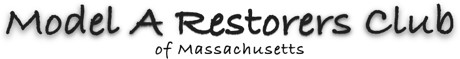 MEMBERSHIP FORMName:	Date: 	Spouse/Significant Other:  	Street Address: 	City/Town:	State:	ZIP: 	Phone:	Cell: 	Email:  	Are you a member of the Model A Restorers Club? (National) (YES/NO) MEM# 	Are you a member of the Model A Ford Club of America? (YES/NO) MEM # 	Other clubs you belong to:  	Do you own a Model A? List one year only:	Model:  	Annual dues $15, Life Member renewals are $5 Make checks payable to MARCOMPlease send form and check to Ann O’Brien, 7 Old Coach Rd., Weymouth, MA 02189 Ann can be reached at 781-775-1921 or by email at annob1928@gmail.com